Add this sheet to your regular 4-H Record Book. Keep all your records in one book. Complete one record per year. Year in project  	Check the correct box(es).Junior Leadership	Teen Leadership	Ambassador CLUB AND COMMITTEE LEADERSHIPOffice Held/Committee Assignment C0898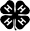 Explain your responsibilities in detail.  	How did you prepare? 	What changes have occurred because of your leadership?  	Office Held/Committee AssignmentExplain your responsibilities in detail.  	How did you prepare? 	What changes have occurred because of your leadership? 	Office Held/Committee AssignmentExplain your responsibilities in detail.  	How did you prepare?  	What changes have occurred because of your leadership?  	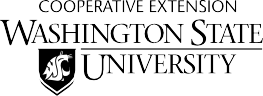 Issued by Washington State University Cooperative Extension and the U.S. Department of Agriculture in furtherance of the Acts of May 8 and June 30, 1914. Cooperative Extension programs and policies are consistent with federal and state laws and regulations on nondiscrimination regarding race, color, gender, national origin, religion, age, disability, and sexual orientation. Evidence of noncompliance may be reported through your local Cooperative Extension office. Reprinted August 1997. Subject code 870. A.  C0898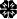 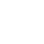 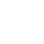 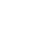 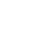 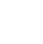 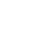 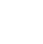 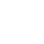 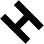 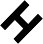 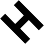 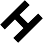 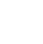 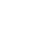 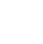 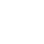 LEADERSHIP RECORDDateWhat did you do to lead members?Number in groupCheck one:	County	District	StateDateDescribe how you led.Number in groupDateDescribe your community leadership efforts.Number in group